Appendix ProofProof of Lemma 1Taking first and second derivatives of ,we get ,, therefore,  is  concave in . Solving, we can obtain a maximum value . Thus, the optimal profit is . Similarly, we can obtain downstream manufacturer’s optimal production quantity is , optimal profit is .Proof of Proposition 1Depending on  or , we propose two sub-optimization problems (Sub-problem 1 and Sub-problem 2). The optimal solution for the original problem is thus the maximum of these two sub-problems.Sub-problem 1: When , upstream manufacturer’s profit is: The unconstraint solution is . Substituting this unconstraint solution into the constraint identifies a cutoff value of . Due to ，is concave in. Thus, when , the unconstraint solution is optimal for sub-problem 1, and upstream manufacturer’s optimal production quantity and profit are,. When , upstream manufacturer’s optimal production quantity and profit are ,.Sub-problem 2：When , upstream manufacturer’s profit is:We solve this sub-problem similar to Sub-problem 1. When , upstream manufacturer’s optimal production quantity and profit are . When , upstream manufacturer’s optimal production quantity and profit are , .We compare the two sub-problems and derive the optimal solution for the original problem.(1) When , the optimal production quantity is , the optimal profit is ;(2) When , we need to compare  and . Because , the optimal production quantity is ; the optimal profit is .(3) When , the optimal production quantity is , the optimal profit is .Therefore, Proposition 1 is provedProof of Proposition 2According to Proposition 1, we propose three sub-optimization problems (Sub-problem 1, Sub-problem 2 and Sub-problem 3). The optimal solution for the original problem is thus the maximum of these three sub-problems.Sub-problem 1: When , The plant’s profit function is , which is increasing in . Due to ，Then the optimal transfer price and profit are, .Sub-problem 2: When , The plant’s profit function is  which is increasing in . Due to . Hence, the optimal transfer price and profit are ,.Sub-problem 3：When , thus,,The plant’s profit function is:The unconstraint solution is . Substituting this unconstraint solution into the constraint identifies a cutoff value of . Due to , is concave in . Thus, when , the unconstraint solution is optimal for Sub-problem 3, and then the optimal transfer price and profit are,. When , the optimal transfer price and profit are ,.We compare the three sub-problems and derive the optimal solution for the original problem.(1) When, the optimal transfer price is , the optimal profit is；(2) when ，we need to compare  and . Because , the optimal production quantity is , the optimal profit is .(3) When , the optimal transfer price is , the optimal profit is .Therefore, Proposition 2 is proved.Proof of Corollary 1According to the processing capacity, we can obtain three cases.Case 1: When , ,;Case 2：When,,；Case 3：When , . Because of  and ，hence, . Due to . In summary, Corollary 1 is proved.Proof of Proposition 3Depending on the supply of by-product, we propose two sub-optimization problems (Sub-problem 1 and Sub-problem 2).Sub-problem 1: When , according to the table 1,the processing capacity constraint is . Under this condition, downstream manufacturer’s profit is:The unconstraint solution is . Substituting this unconstraint solution into the constraint identifies a cutoff value of . Due to， is concave in . Let , thus when , the unconstraint solution is optimal for Sub-problem 1, and then downstream manufacturer’s optimal production quantity and profit are ,.  to ensure downstream manufacturer’s is positive. When ，downstream manufacturer’s optimal production quantity and profit are , .Sub-problem 2: When , according to the table 1,the processing capacity constraint is ，Under this condition, downstream manufacturer’s profit is:We solve this sub-problem similar to Sub-problem 1. Let ,When , downstream manufacturer’s optimal production quantity and profit are  . When ，downstream manufacturer’s optimal production quantity and profit are , Therefore, Proposition 3 is proved.Proof of Corollary 2Obviously, in scenario L, ,; in scenario H, , ., and , thus.Hence, the production quantity and profit under different conditions are shown as follow in Fig A-1. We propose two sub-optimization problems (Sub-problem 1and Sub-problem 2).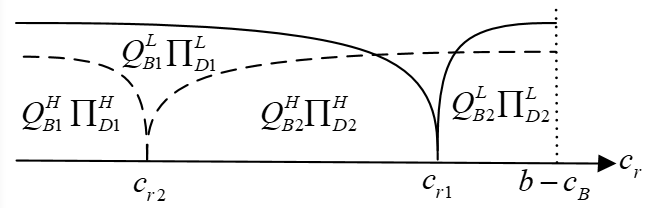 Fig A-1: production quantity and profit under different conditionsSub- problem 1: Production quantityAccording to the price of raw material, we can obtain three cases.Case 1: When , we need to compare with . However, .Case 2: When ,we need to compare with. Let ，and the domain is.is decreasing in the domain, and the maximum value ，thus 。Case 3: When, we need to compare with, ，thus .Combine case 1,2 and 3, when ,; when ,.Sub- problem 2: ProfitAccording to the price of raw material, we can obtain three cases.Case 1: when , we need to compare with., thus .Case 2：When , we need to compare  with . Let and the domain is，and . The first and second derivatives of  are ,. Hence  decreasing in the domain，and the maximum value.Hence, Case 3：When , we need to compare  with . Letand the domain is . The first and second derivatives of  are , . In addition, when , . Therefore,  decreasing in the domain，and the maximum value , thus .Combine case 1,2 and 3,. In summary, Corollary 2 is proved.Proof of Corollary 3Sub- problem 1: Scenario LAccording to the price of raw material, we can obtain two cases.Case 1: When ,, and Case 2: When , let, and the domain is.  is decreasing in the domain，and the maximum value , hence . Let ，and the domain is  The first and second derivatives of  are ,. Therefore,  is decreasing in the domain，and the maximum value, hence，Combine case 1,2 and 3, when,, ; when ,,.Sub- problem 2：Scenario HSimilar to the Sub- problem 1, we can get the similar conclusions.Therefore, Corollary 3 is proved.Proof of Proposition 4Sub-problem 1：when , the derivatives with respect to:,,,,,,,Sub-problem 2：when , the derivatives with respect to:,,,,,,,Sub-problem 3：when , the derivatives with respect to,,,,,,,In summary, Proposition 4 is proved.Proof of Corollary 4According to the processing capacity, we can obtain three cases Case 1: When , ，because of and , hence .Case 2：When , ，because of and , the positive or negative of  is indefinite. Let is the threshold, when , .Case 3: When , . Similar to case 2, the positive or negative of  is indefinite., . Thus,  is the threshold. In summary, Corollary 4 is proved.Proof of Corollary 5Sub- problem 1: Scenario LAccording to the price of raw material, we can obtain two cases.Case 1: When, . According to the Corollary 2, we have . Therefore, .Case 2：When, . According to the Corollary 2, we have . the positive or negative of  is indefinite. Let is the threshold. When ,.Combine case 1 and case 2, when ,; when ,.Sub- problem 2: Scenario HSimilar to the Sub-problem 1, we can get the similar conclusions.is the threshold, when,; when , .Therefore, Corollary 5 is proved.Proof of Corollary 6Sub- problem 1: proof of (1)Case 1: According to Corollary 1, , . According to Corollary 4, when ,,  so the when .Case 2: Similar to the Sub- problem 1, we can get the similar conclusions.Sub- problem 2: proof of (2)According to Proposition 1, when , , which K is not included. The value of  will not change with K. So the value of ,  and  will not change with K either,  stays the same while K increase.Therefore, Corollary 6 is proved.